                                mvBb‡ev©W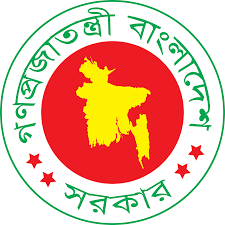 mgZj f~wg‡Z emevmiZ AbMÖmi ÿy`ª b„-‡Mvwôi Av_©-mvgvwRK I Rxeb gv‡bvbœq‡bi j‡ÿ¨ mgwš^Z cÖvwYm¤ú` Dbœqb cÖKím~dj‡fvMx t DbœZ Rv‡Zi µmeªxW Mvfx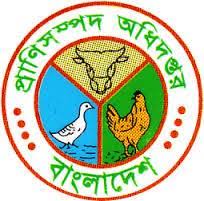 cÖvwYm¤ú` Awa`ßi, grm¨ I cÖvwYm¤ú` gš¿bvjq |Dc‡Rjv cÖvwYm¤ú` `ßi,---------------- |cÖvwYm¤ú` Awa`ßi, grm¨ I cÖvwYm¤ú` gš¿bvjq |Dc‡Rjv cÖvwYm¤ú` `ßi,---------------- |cÖvwYm¤ú` Awa`ßi, grm¨ I cÖvwYm¤ú` gš¿bvjq |Dc‡Rjv cÖvwYm¤ú` `ßi,---------------- |